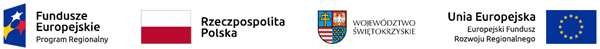 Załącznik nr 2 do regulaminu rekrutacji- UPOWAŻNIENIE DO ODBIORU DZIECKA/ZGODA NA SAMODZIELNE WYJŚCIE Z PLACÓWKIUPOWAŻNIENIE DO ODBIORU DZIECKA ZE ŚWIETLICYUpoważniam do odbioru ze świetlicy mojego dziecka…………………………………………………………………………………………..…(imię i nazwisko)1. ............................................ nr dowodu osobistego…………………….………..……….… stopień pokrewieństwa ……………………………….. telefon kontaktowy ……………………..………….. 2. ………………………………………................. nr dowodu osobistego…………………………………………. stopień pokrewieństwa ……………………………….. telefon kontaktowy …….………………..…………. 3. .......................................................... nr dowodu osobistego………………………..…………….… stopień pokrewieństwa ……………………………….. telefon kontaktowy …….………………..…………Biorę na siebie pełną odpowiedzialność prawną za bezpieczeństwo odebranego dziecka od momentu jego odbioru przez wskazaną powyżej, upoważnioną przeze mnie osobę.……………………………………………….……………………………… Data i czytelny podpis rodzica/opiekuna prawnegoZGODA NA SAMODZIELNY POWRÓT DZIECKA DO DOMUWyrażam zgodę na samodzielne wyjście ze świetlicy i samodzielny powrót do domu mojego dziecka…………………………………………………………………………………………………………… imię i nazwisko,Biorę na siebie pełną odpowiedzialność prawną za bezpieczeństwo powracającego ze szkoły do domu dziecka.……………………………………………….……………………………… Data i czytelny podpis rodzica/opiekuna prawnegoStrona 1 z 1